  Н.О.ДИтоговое познавательно-экологическое занятие на тему « Путешествие в волшебный лес» в рамках тематической недели « Весна пришла» для детей  средней группы.Воспитатель: Л.В.ОвчинниковаСтруктура конспекта Н.О.Д.  Интеграция образовательных  областей: Познавательное, художественно-эстетическое, речевое, физическое развитие.Программное содержание:Воспитывать    бережное и заботливое отношение к природе родного края;Обобщить знания детей о диких животных, о среде их обитания, Обобщать знания  о деревьях и цветах  нашей местностиПознакомить с весенними птицамиРазвивать способность наблюдательность, описывать, устанавливать простейшие причинно-следственные связи;Учить связанно отвечать на вопросы воспитателя;Материал и оборудование; Импровизация композиции - лес, гном-Лесовичок, ветка с волшебным листиком, иллюстрации деревьев, шапочки  и иллюстрациями весенних птиц (грач, скворец, ласточка) листья разной окраски, бумажные комочки, на которых нарисованы дикие животные, отдельные лучики из бумаги, солнышко, бумажные цветы на полянке ( мать-и- мачеха, подснежники, одуванчики) .Взаимосвязь с другими видами деятельности.До Н.О.Д. рассматривание иллюстраций, фотографий на тему « Весна в природе», « Лесные правила», разучивание стихов и песен, аппликация « Скворечник», рисование « Подснежник», разучивание физкультминуток.После Н.О.Д.:  рисование знаков на тему « Лесные правила», чтение стихов и рассказов. Л. Толстой « Пришла весна», И Токмакова « Десять птичек-стайка», В.Серов « Одуванчик», настольные игры-лото «Дикие животные", собери картинку.Взаимодействие с семьёй: Нарисовать рисунки или организовать  фото выставку на темы: «  Цветущая весна», « Животный мир весной», « Птицы вернулись в родные края»;  экологический плакат «Проблемы экологии нашего края», повесить скворечник на участке.Содержание деятельности.Воспитатель: Дети, мы с вами отправимся на прогулку в весенний лесМассаж спины:Паровоз кричит: «ДУ-Ду!»- (кулачками стучат по спинке)Я иду, иду, иду!А вагоны стучат, а вагоны говорят:« Так-так-так! Так-так-так!» (гладят ладошками)(Звучит музыка « Паровоз, паровоз маленький блестящий….!)(на полу лежит веточка с волшебным листочком.  Воспитатель  читает письмо)- Здравствуйте, дети. Пишет вам Лесной  гном. У меня  беда, наш лес заколдовала злая колдунья. Теперь в нашем лесу скучно и грустно. Прошу вас, помогите. Если вы исполните все задания, то лес снова засияет яркими красками. Спешите, я жду вас.»В: Дети, поможем гному?В: Не будем терять времени, закроем глаза и скажем волшебные слова.« Повертелись, покружились и в лесу мы очутились» (кружатся)Здравствуй, лесДремучий лес.Полный сказок и чудес!Все открой, не утаи,Ты же видишь, мы – свои!В: Что за лес? Как грустно, как скучно и темно. Не слышно песен птиц, не слышно стрекотание насекомых, не шелеста травы. Надо обязательно помочь лесу. Где же гном-Лесовичок?Гном: Здравствуйте, дети, я рад видеть вас в нашем грустном лесу.Дети:  Мы обязательно поможем.В: С каждым выполненным заданием в лесу станет светлее.Загадка.Тает снежок, Ожил лужок.День прибываетКогда это бывает? (весна)В : Как мы узнали, что наступила весна? ( Солнце пригревает, тает снежок, появились проталинки, дует теплый ветерок…)В: Справились с заданием, у солнышка появляется первый лучик.Дети поют песню о весне « Весняночка»В: Хорошо спели и птицы прилетели на полянку.В: Посмотрите, какие птицы прилетели? (ласточки, грачи, жаворонки, скворцы)Дети читают стихи про птиц.Игра, « Какая птица улетела»Внимание! Пугать птиц и разорять гнезд не будем в лесу.На солнышке появляется еще лучик.В: Дети, посмотрите, заколдованы деревья, надо вспомнить их названия.( Иллюстрации, с изображением деревьев: сосна, береза, дуб, ель).Звучит музыка ветра.Физкультминутка: « Ветер дует нам в лицо, закачалось деревцо…..»На солнышке появляется еще лучик.В: Пришли на полянку « Отгадай-ка»Гном: На полянке поможем разбудить  животных?В: Возьмем бумажные комочки и разгладим их, (изображения  животных)- Кому мы помогли? (зайцу, медведю, волку, лисе)-Какие они животные? (дикие)- За ними кто-нибудь ухаживает? (нет, питаются в лесу)Внимание!Ежей, зайцев, белок..диких животных брать домой нельзя они могут погибнуть.( прикрепляем еще лучик)Этюд имитация (звучит музыка дождя и грома)Набежала туча, закапал дождь.( стучат пальцами по полу)Засверкала гроза (ладошками, скользящие хлопки)Загремел гром (стучат кулачками)Дождь стал стихать и совсем прекратился.Пришли на поляну цветов.Дыхательное упражнение « Аромат цветов» - Какие цветы распустились на полянке? (подснежники, одуванчики, мать-и мачеха)Внимание! Цветы рвать не будем, пусть полянка будет красивой.( Появляется лучик на солнышке)- Дети, мы помогли Лесовику, но он грустит?Гном: На деревьях нет листочков.В: Возьмем  листочки и разбудим деревья, (лежат рядом с деревом зеленые, желтые)-Почему вы взяли только зеленые? (весной распускаются зеленые листочки)( Гном вместе с детьми приклеивает листочки к веточкам березы)Внимание!Ветки не ломаем, мусор в лесу не бросаем.Гном: Спасибо, дети, как весело и красиво стало в лесу и ярко светит весеннее солнышко.Дети: Рады помочь.В: Нам пора возвращаться в детский сад.-Повертелись, покружились и в саду мы очутились.Дети рассказывают « Лесные правила»Мы будем беречь природу, и любоваться ею.Пусть нас всегда радует ласковое солнышко.Приложение.Ласточка.Пригревает солнце,На дворе журчат ручьи,А у нашего оконцаСтайка ласточек кричит.Грач.Черный, проворный,Кричит:Кряк!Червякам враг!Скворец.Мы построили скворечню,Дом веселого скворца,Мы повесили скворечнюВозле самого крыльца.Народные приметы.Ранние ласточки - к хорошему урожаю.Ласточка день начинает, а соловей кончает.Грачи играют - хорошая погода будет.Увидел грача - весну встречай.Лесные правила.Если в лес пришел гулять,Свежим воздухом дышать,Бегай, прыгай и играй,Только, чур, не забывай,Что в лесу нельзя шуметь:Даже очень громко петь.Испугаются зверюшки,Убегут с лесной опушки.Ветки дуба не ломай,Никогда не забывай.Мусор с травки убирай.Зря цветы не надо рвать!Из рогатки не стрелять;Ты пришёл не убивать!Бабочки пускай летают, Ну кому они мешают?Здесь не нужно всех ловить,Топать, хлопать, палкой бить.Ты в лесу всего лишь гость.Здесь хозяин- дуб и лось.Их покой побереги, Ведь они нам не враги.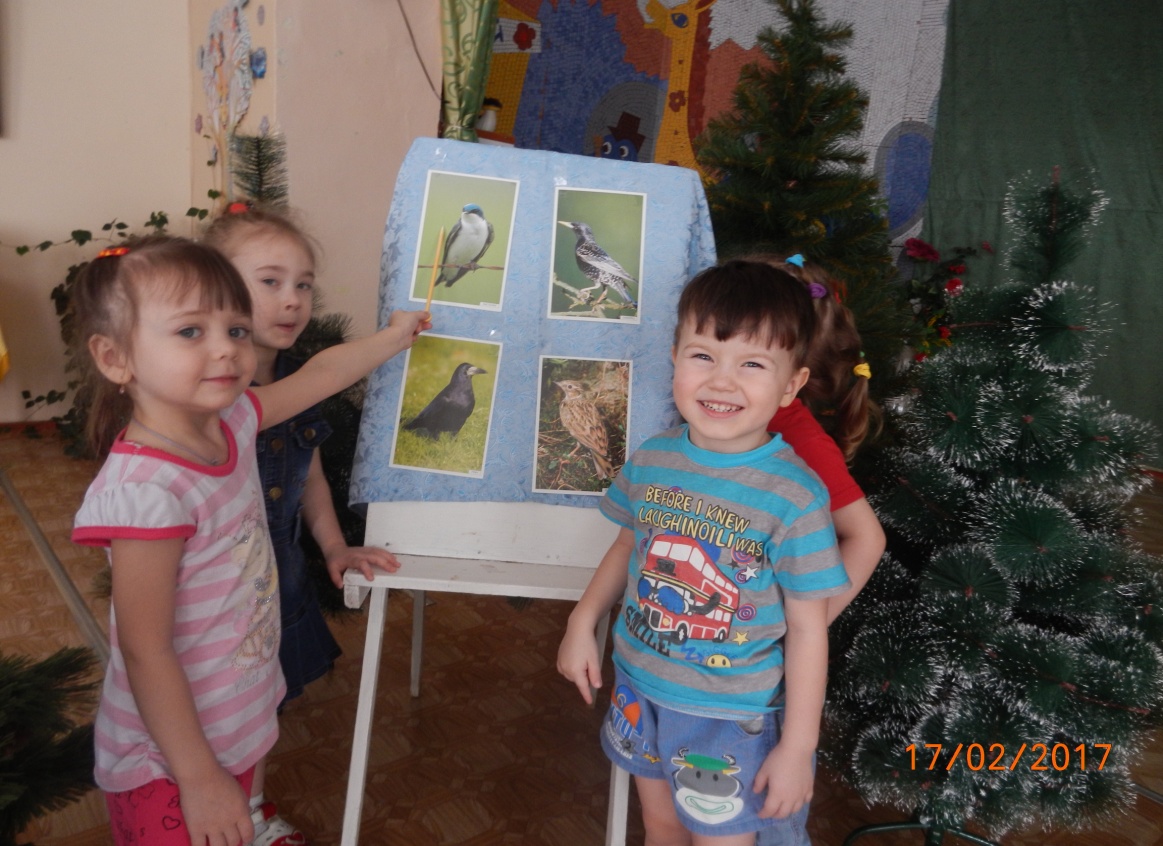 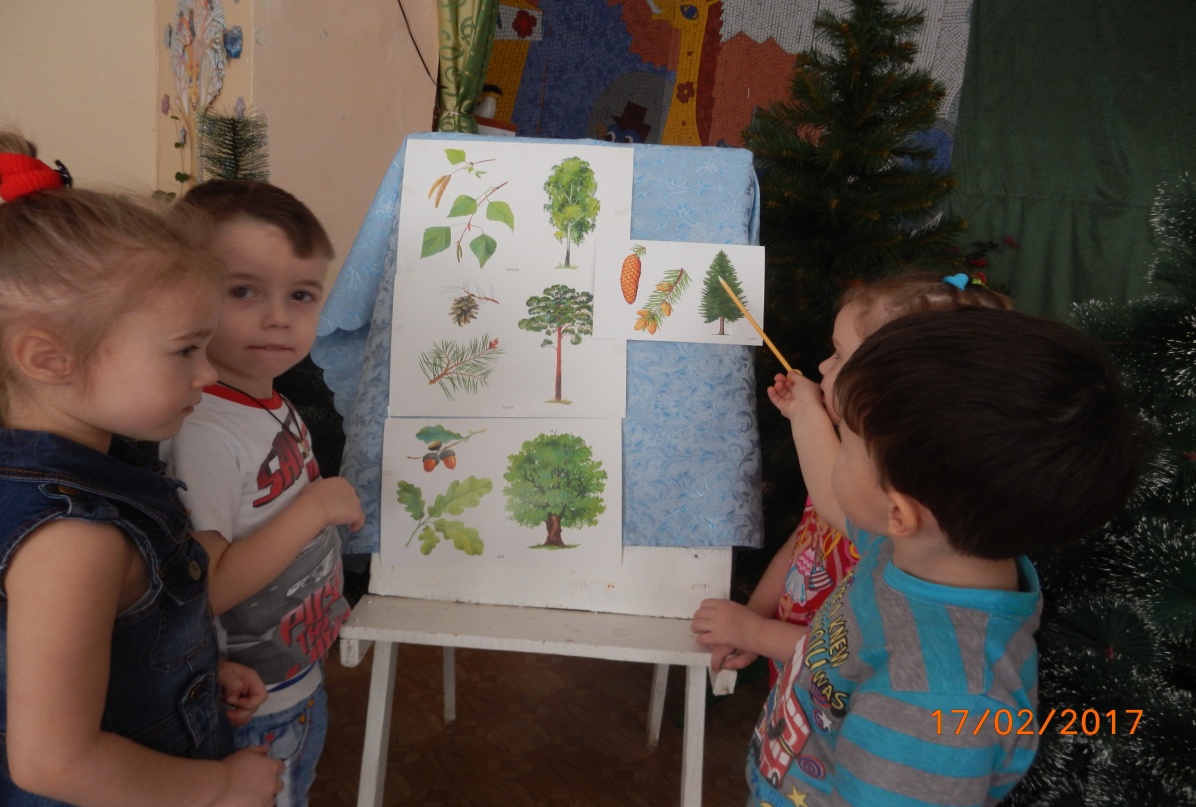 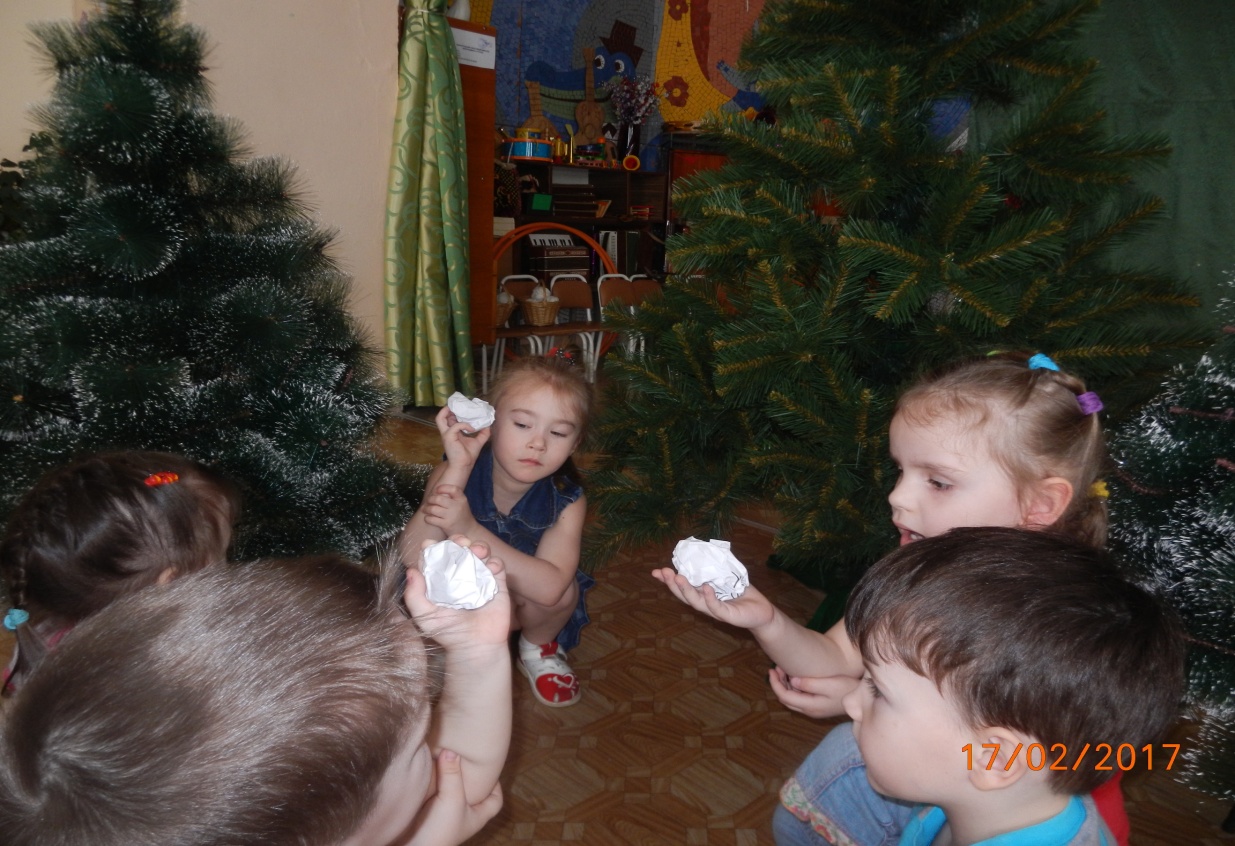 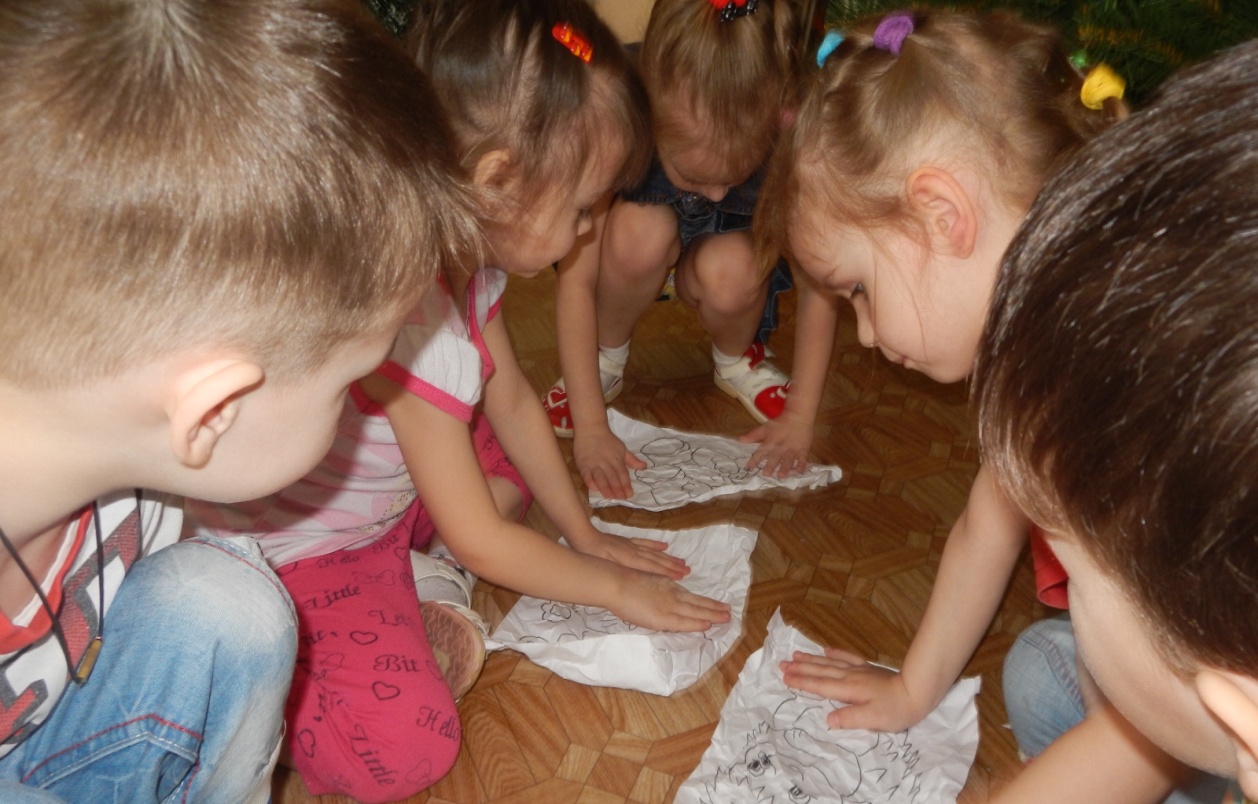 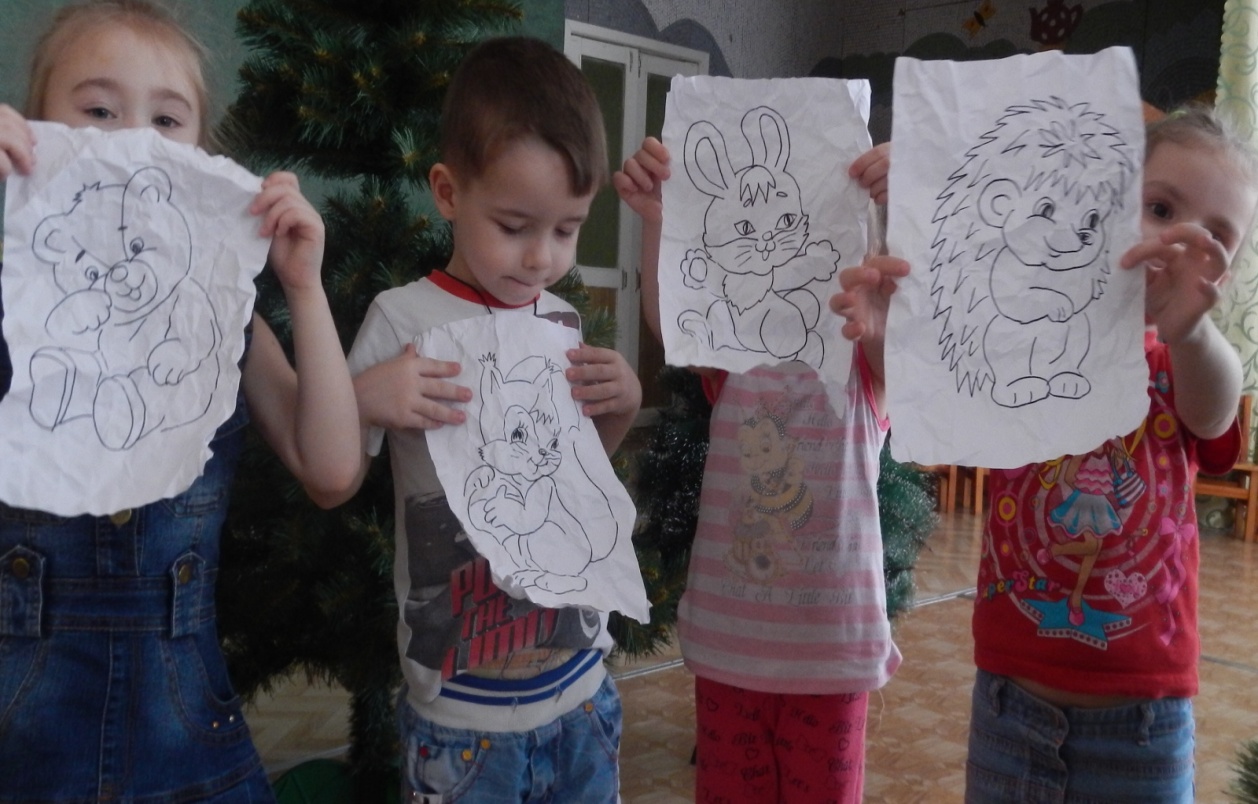 